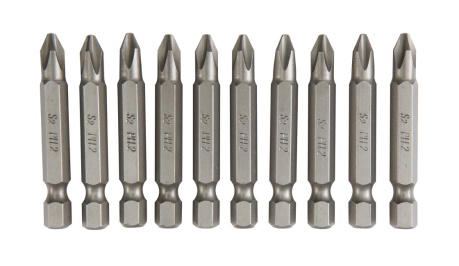 Ph2 star drill bit 50mm, magnetic 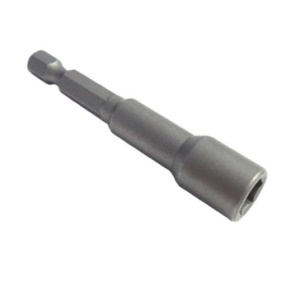 5/16”, 8mm ph2 socket bit, magetic3/8”, 10mm ph2 socket nit magnetnote5/16” is 8mm (dia of socket)3/8” is 10mm (dia of socket)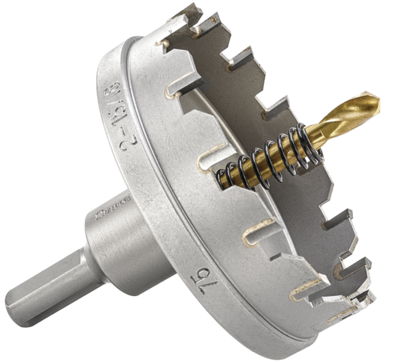 Carbide tipped hole saw with arbor dia ranging from 20-120mm dia. For cutting on Light guage steel (1-3mm thk)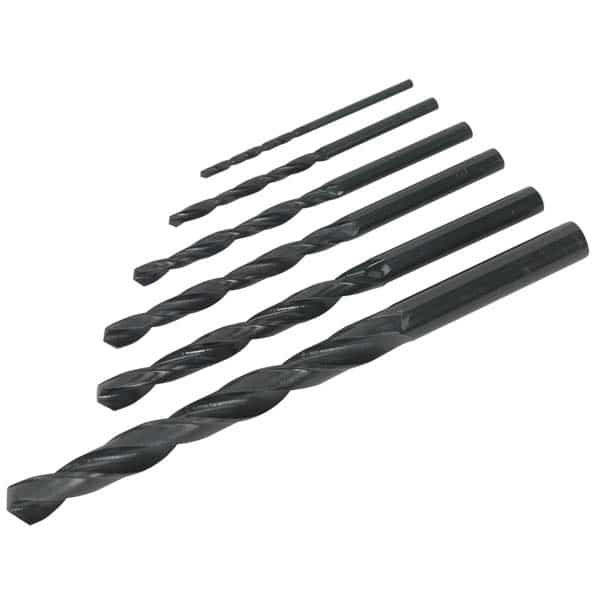 HSS drill bit for drilling steel  (0-3mm)M16x110mmM12x110mm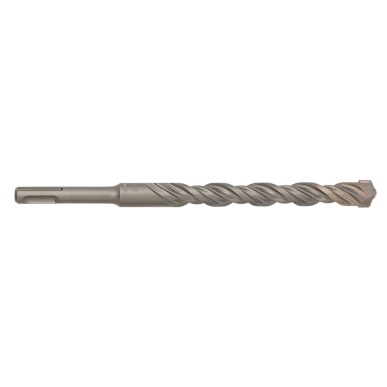 Concrete drill bit SDS plus shank for drilling concrete surfacesM12x260mm 0r 210mmM16x210mm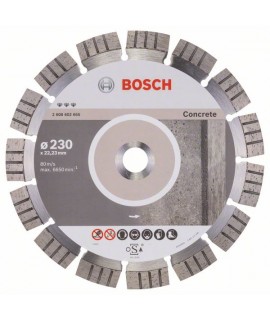 Diamond cutting disc for concrete surfaces.4.5” dia9” dia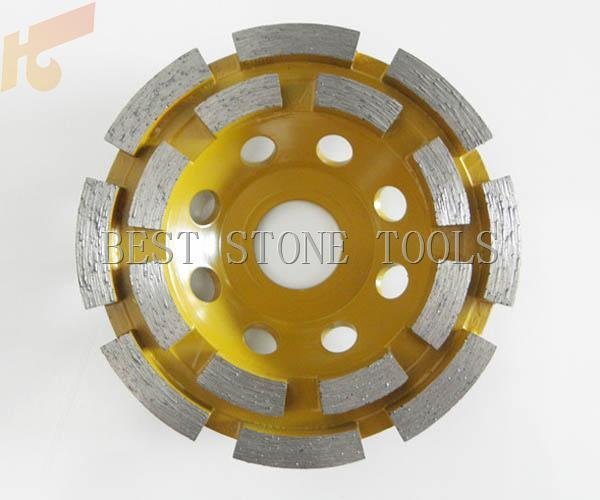 Cup grinding diamond disc9” dia or 7” dia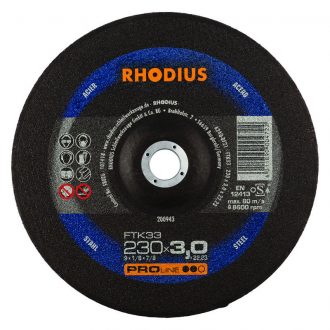 Grinding disc for steel surfaces4.5” dia9” dia